01.06.2020 r. – PONIEDZIAŁEK, 7ATEMAT: Matematyczny Dzień Dziecka.CIĄGÓWKAWpisz hasła tak, aby ostatnia litera poprzedniego wyrazu była zarazem pierwszą literą wyrazu następnego.Zacznij od wyróżnionej litery i poruszaj się ruchem wirowym.Litery w oznaczonych polach czytane rzędami poziomymi, utworzą rozwiązanie (trudne hasła: Euklides, Archimedes).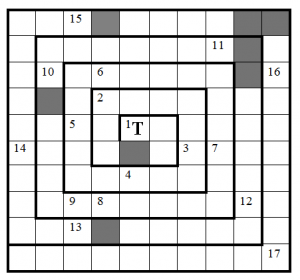 Znaczenie wyrazów:Ma trzy boki.Czworokąt, który ma jedną parę boków równoległych.W matematyce – nic.Ma promień.Mniej niż kilogram.Działanie, którego wynikiem jest iloczyn.Przyrząd, który ma kąt prosty.100 m2.Wynik odejmowania.Cyfry – nie rzymskie.Matematyk grecki.Składa się z sześciu ścian, które są kwadratami.( )Odbicie lustrzane, to ………… osiowa.Słynny matematyk.Liczba w dodawaniu.Przyrządy do mierzenia kątów.02.06.2020 r. – WTOREK, 7A,BTEMAT: Trójkąty i ich własności – rozwiązywanie zadań.Przeananlizuj, przepisz lub wydrukuj i wklej do zeszytu:Zad. 6 str. 123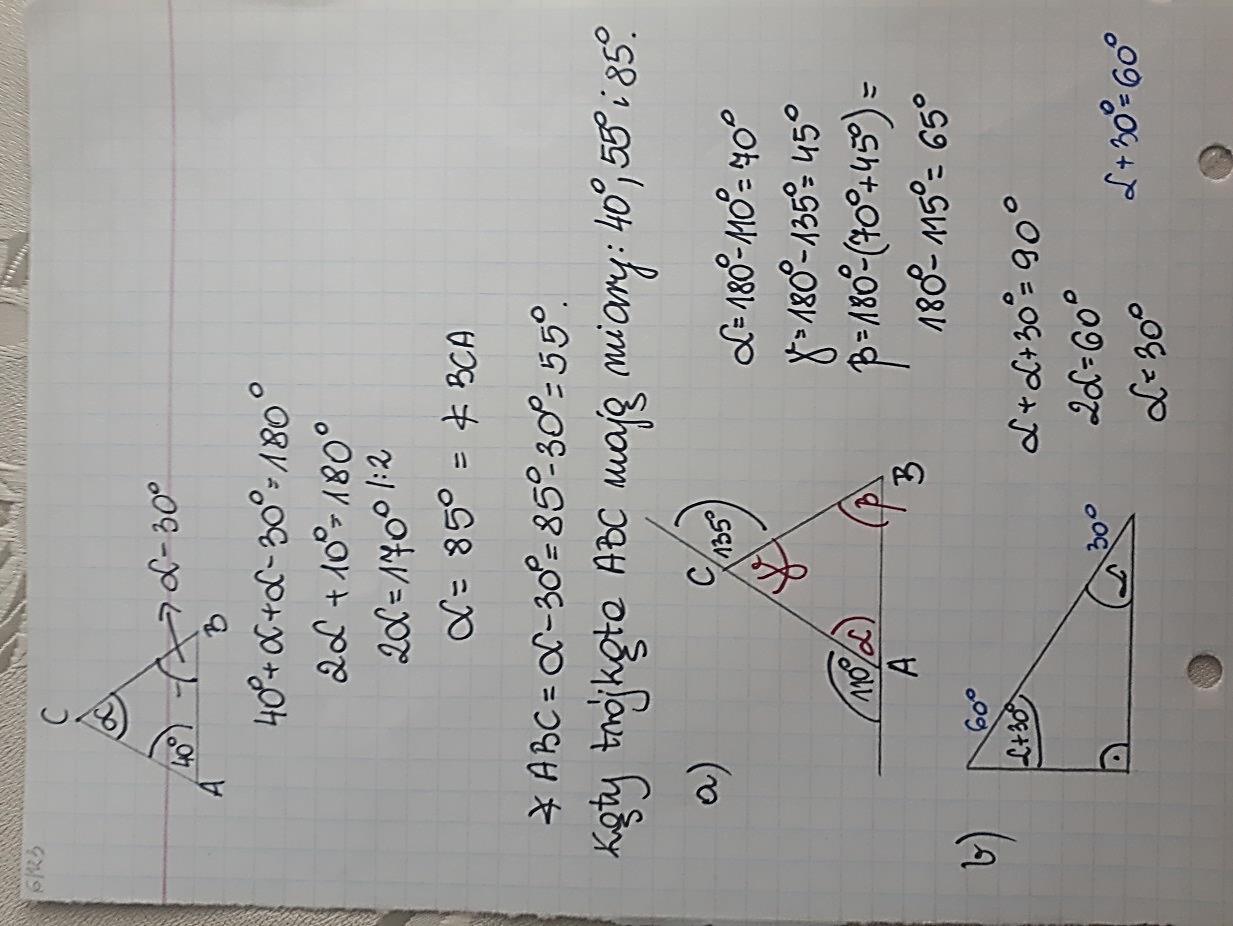 Zad. 6 str. 123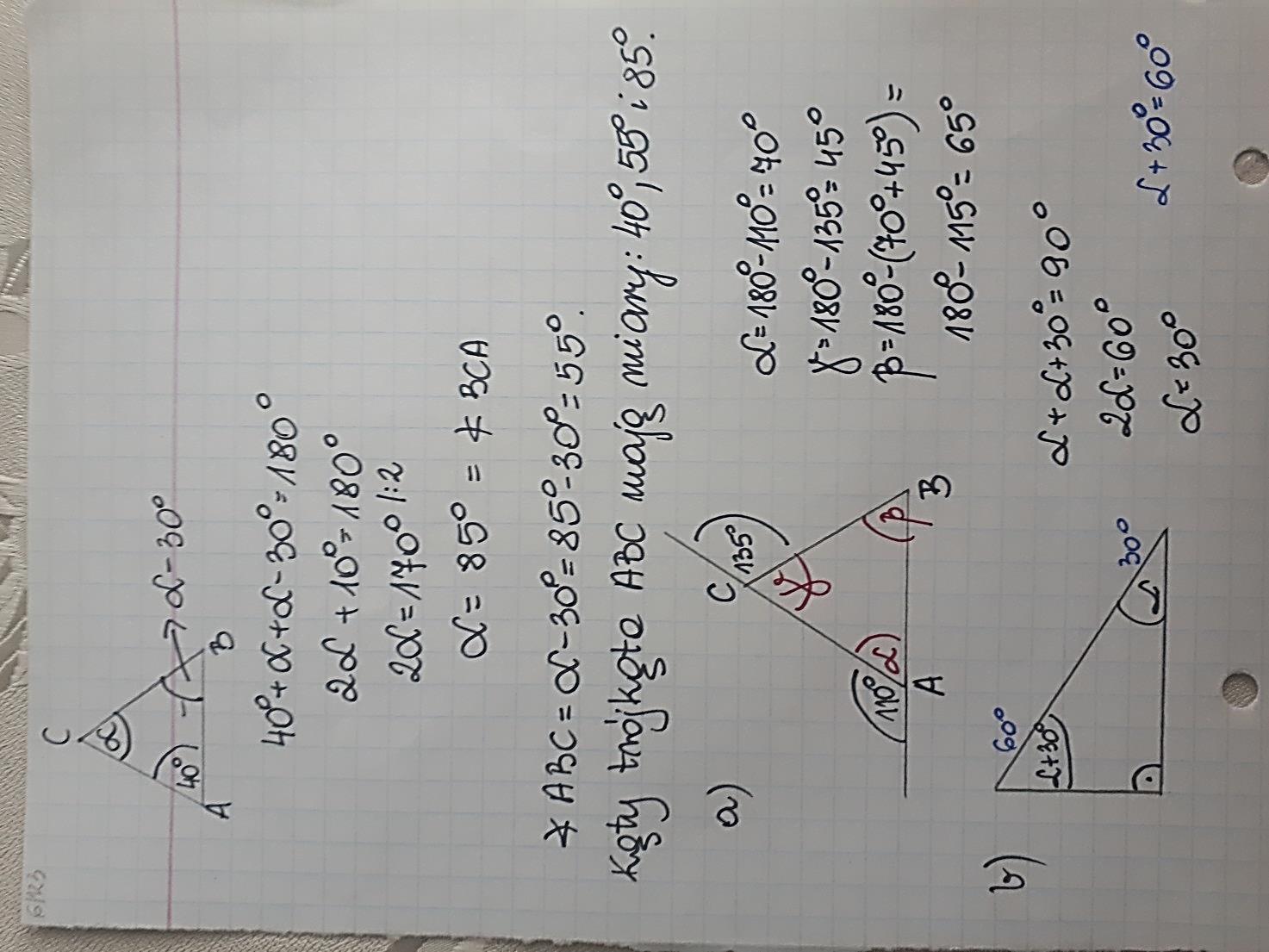 Zad. spr. 1 str. 124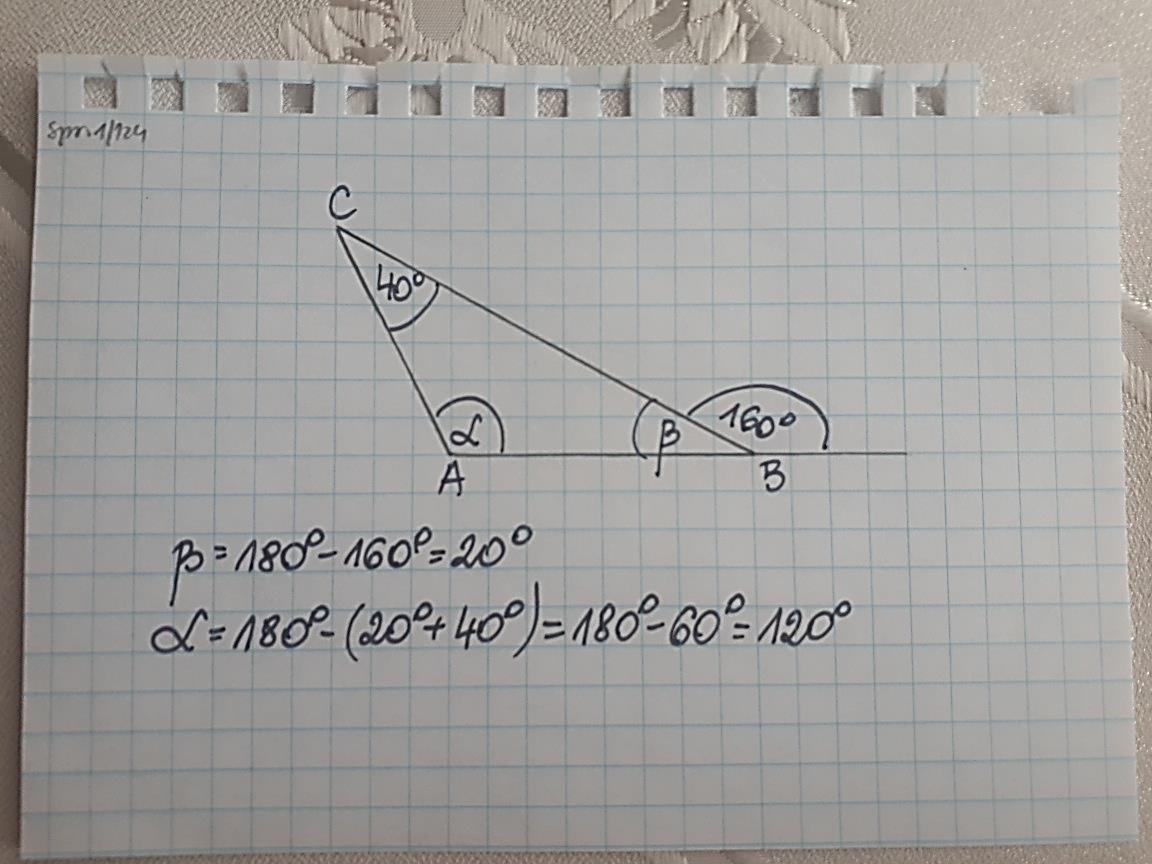 Zad. spr. 3 str. 124Czy liczby 3, 6, 9 mogą być długościami boków trójkąta?3+ 6 = 9 a to jest równe długości trzeciego boku, zatem te liczby nie mogą być bokami trójkąta.Czy liczby 10, 10, 10 mogą być długościami boków trójkąta?10 + 10 = 20 > 10, zatem te liczby mogą być bokami trójkąta.Rozwiąż samodzielnie: ćw. 4, 5, 6 i 7 str. 73 i 74.03.06.2020 r. – ŚRODA, 7A,BTEMAT: Własności trójkątów w zadaniach.PODZIAŁ TRÓJKĄTÓW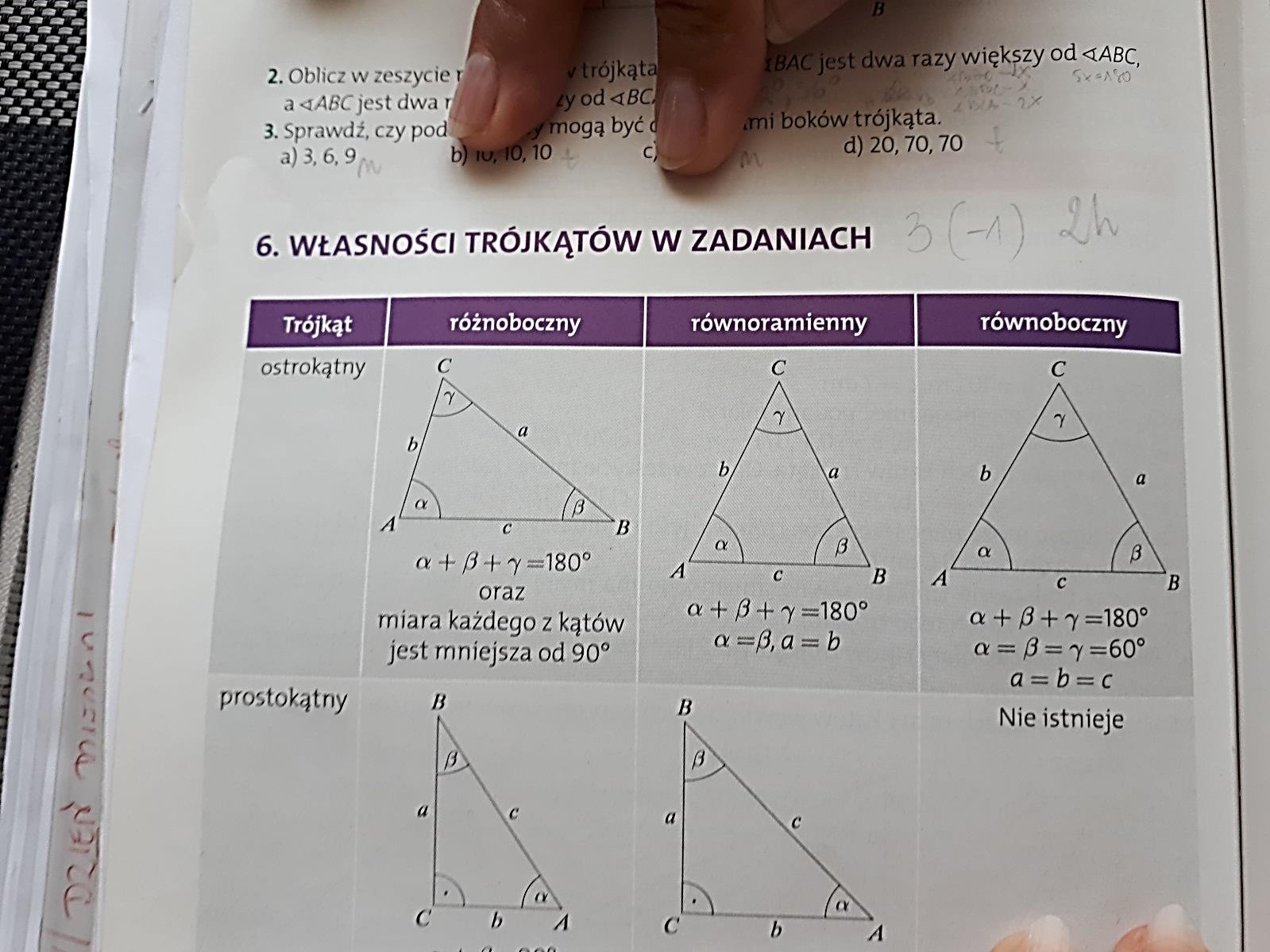 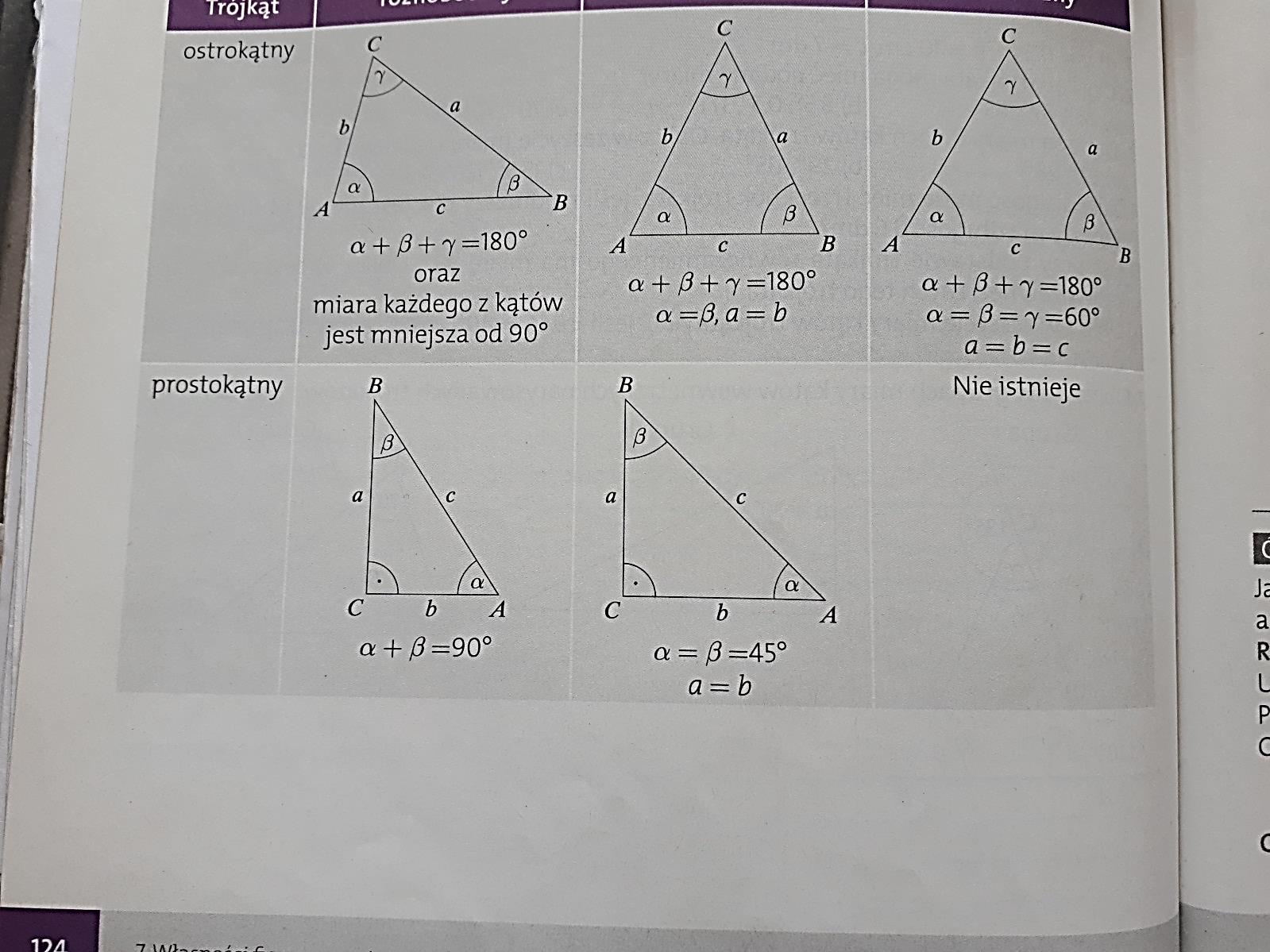 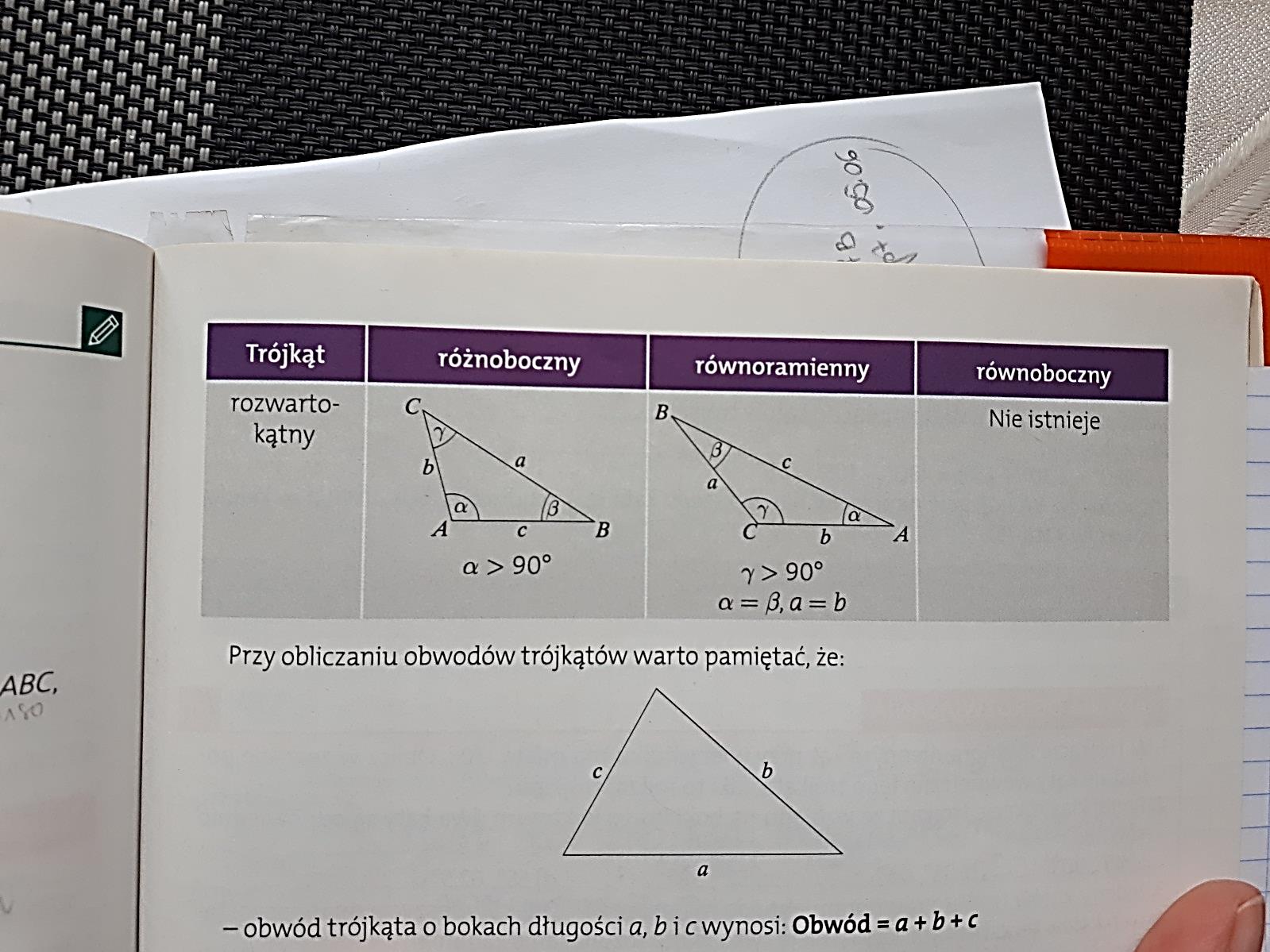 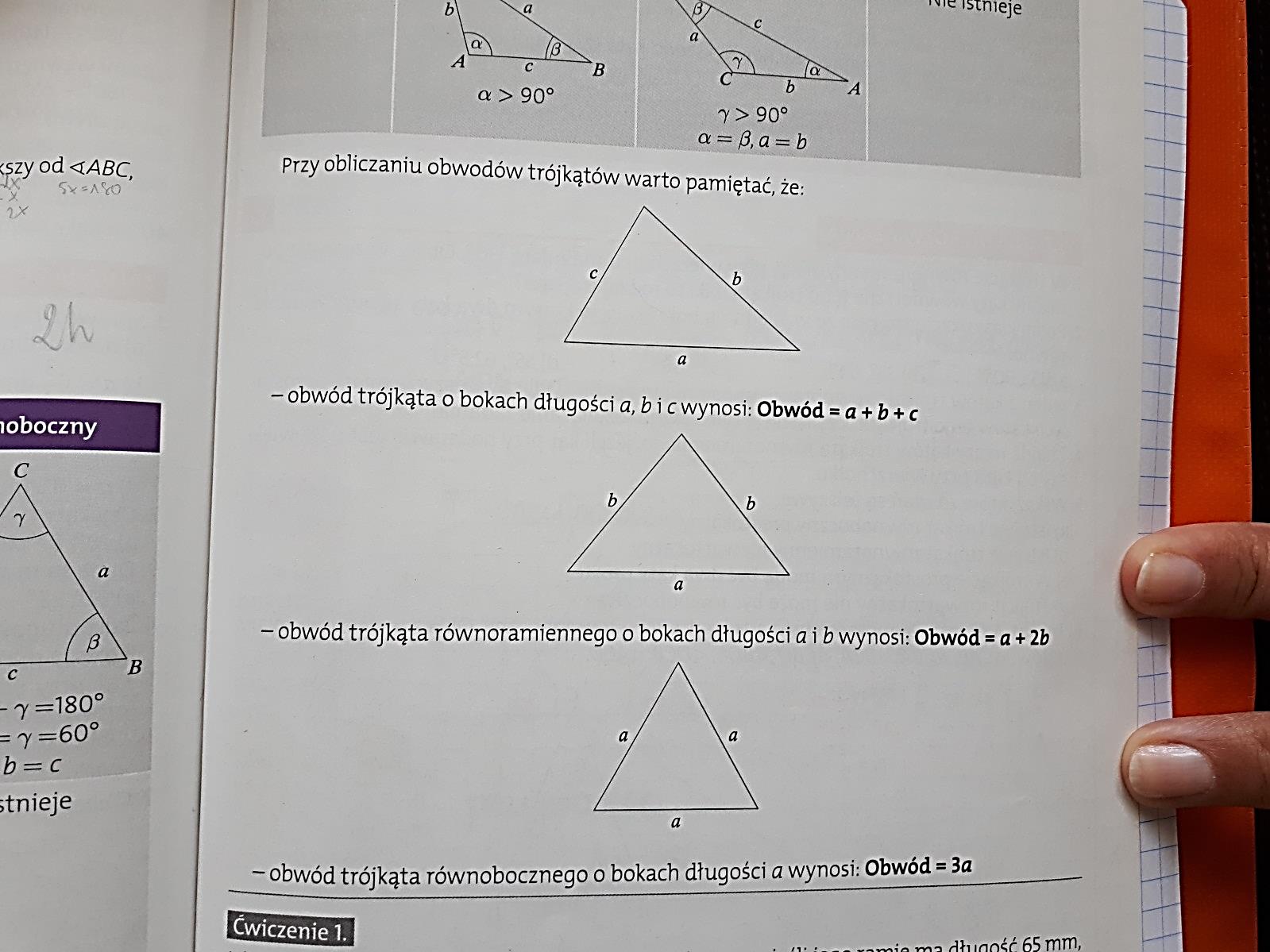 W każdym trójkącie naprzeciw najdłuższego boku leży największy kąt oraz naprzeciw największego kąta leży najdłuższy bok.Przeanalizuj przykłady rozwiązane w podręczniku – str. 125 i 126.04.06.2020 r. – CZWARTEK, 7BTEMAT: Własności trójkątów w zadaniach – ćwiczenia.Przeananlizuj, przepisz lub wydrukuj i wklej do zeszytu następujące rozwiązania zadań.                              W razie wątpliwości skontaktuj się z nauczycielem.Zad. 1 str. 126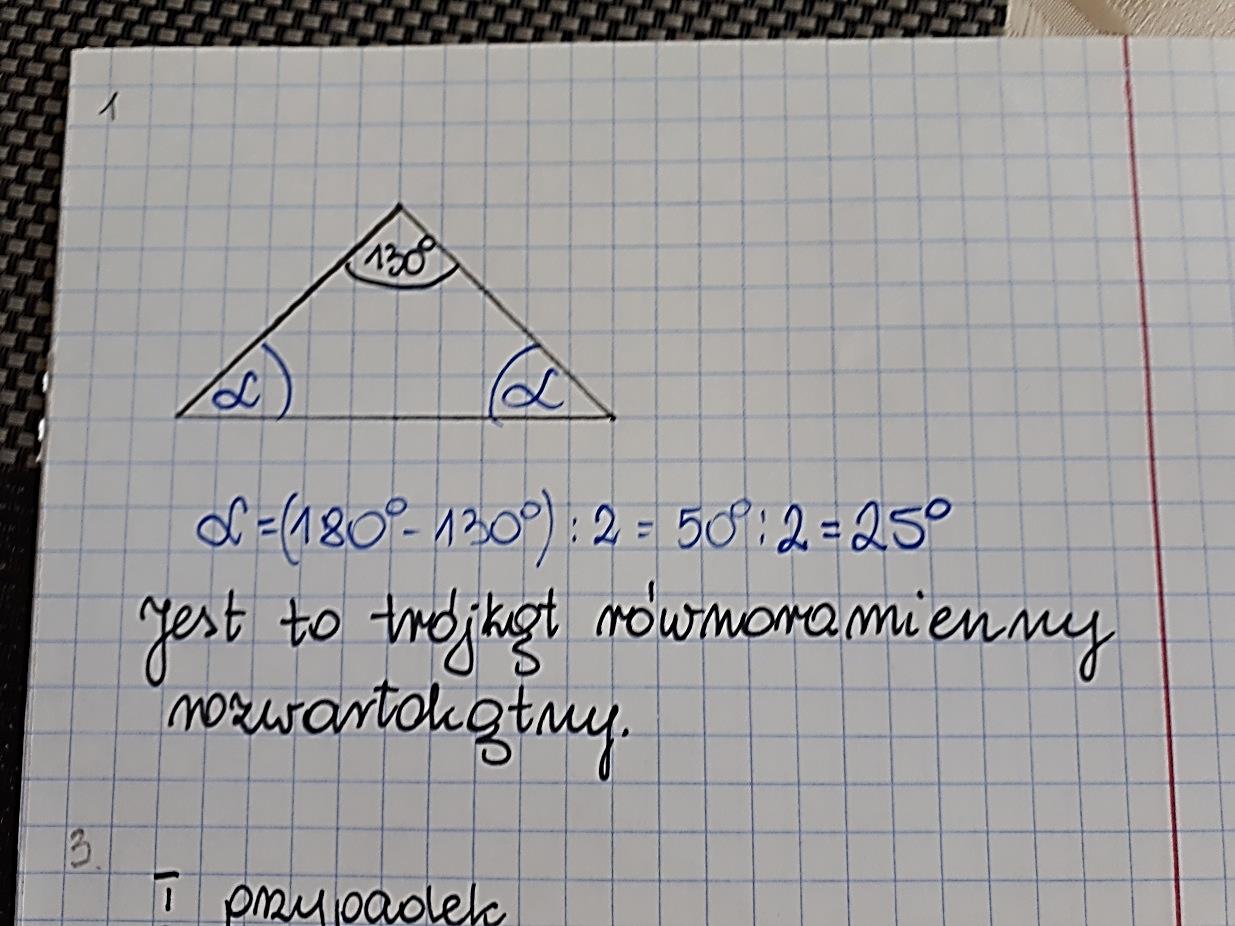 Zad. 2 str. 126Trójkąt prostokątny równoramiennyTrójkąt ostrokątny różnobocznyTrójkąt prostokątny różnobocznyTrójkąt ostrokątny równoramiennyZad. 3 str. 126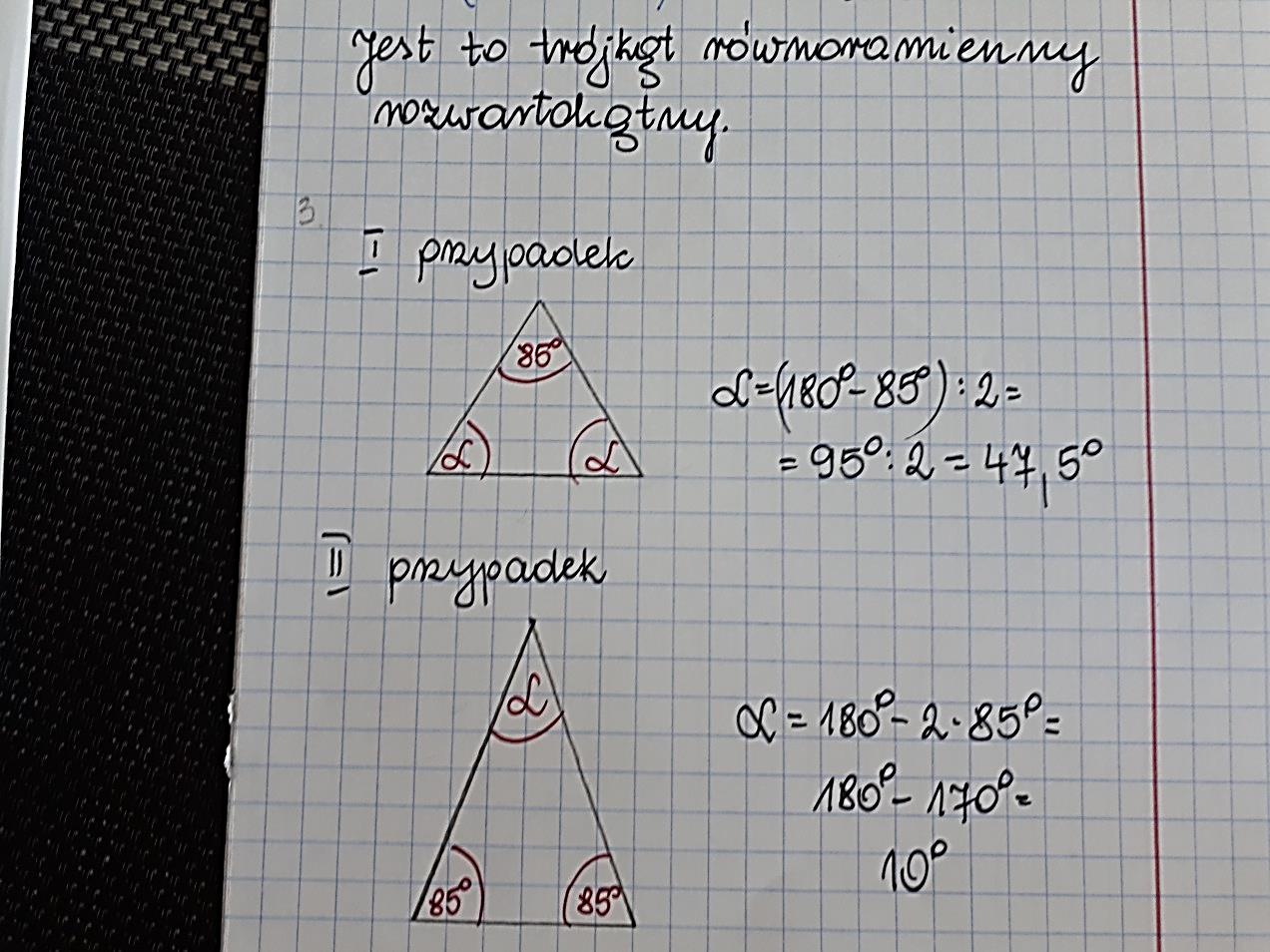 Zad. 4 str. 126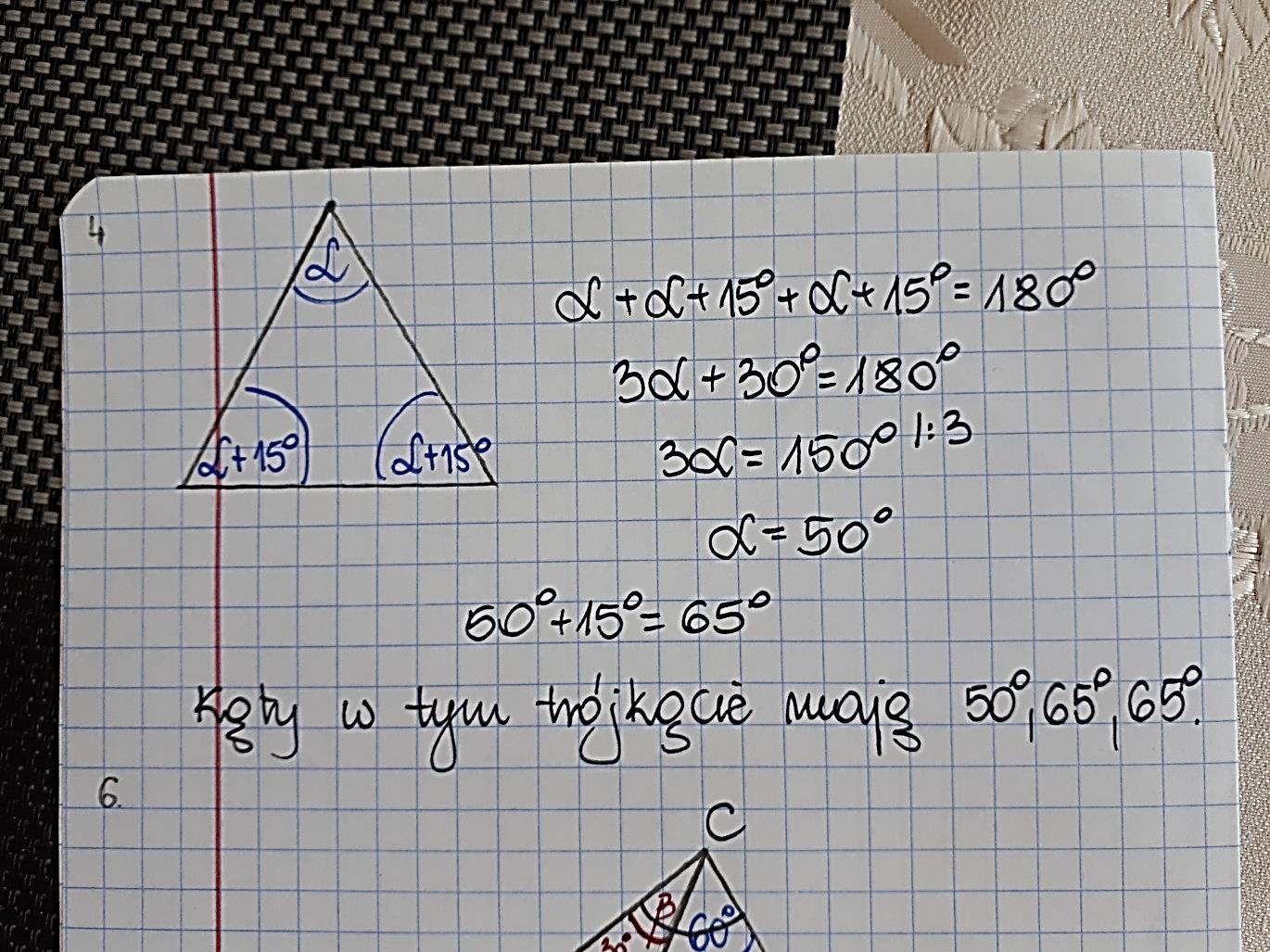 Zad. 5 str. 126Fałszywe są zdania:Istnieje trójkąt równoboczny prostokątnyoraz       c) W trójkącie prostokątnym mogą być dwa kąty proste.Rozwiąż samodzielnie ćw. 1/74 oraz ćw. 2 i 3 str. 75.05.06.2020 r. – PIĄTEK, 7BTEMAT: Własności trójkątów w zadaniach cd.Przeananlizuj, przepisz lub wydrukuj i wklej do zeszytu następujące rozwiązania zadań.  W razie wątpliwości skontaktuj się z nauczycielem.Zad. 6 str. 126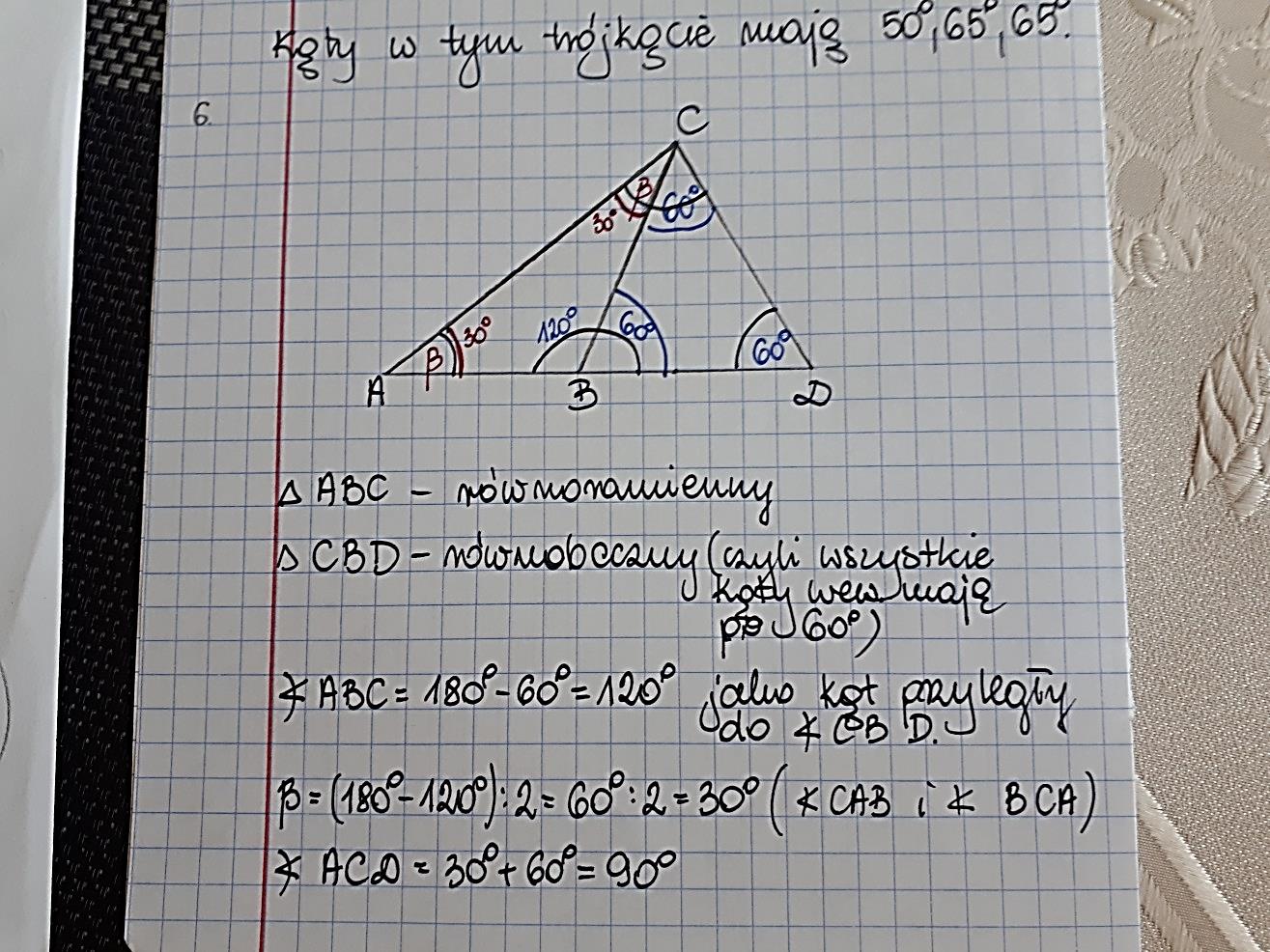 Zad. 7 str. 126Ob. = 3 · 1,8 cm = 5,4 cmOb. =13,2 cm + 2 · (13,2 cm – 2,5 cm) = 13,2 cm + 2 · 10,7 cm = 13,2 cm + 21,4 cm = 34,6 cmZad. 8 str. 126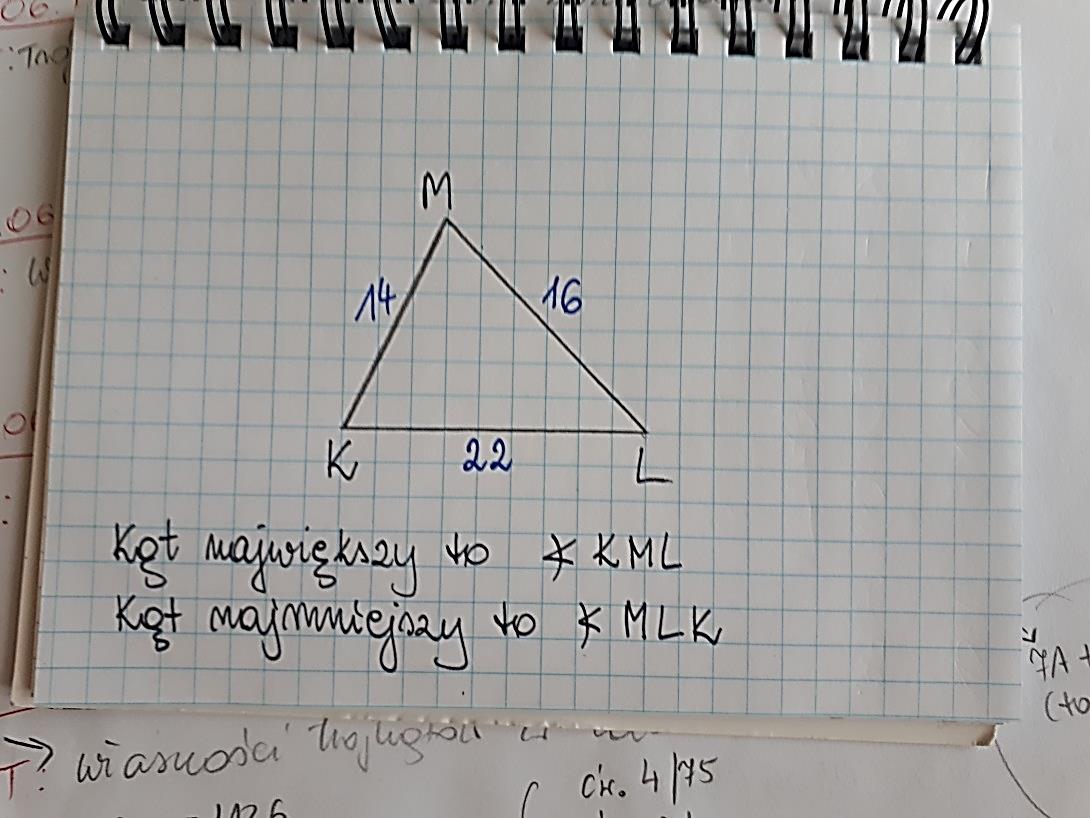 Zad. spr. 1 str. 127a = (82 cm – 1,2 dm) : 2 = (8,2dm – 1,2dm) :2 = 7 dm : 2 = 3,5 dm = 35 cmOdp. Długość ramienia tego trójkąta to 35 cm.Rozwiąż: ćw. 4/75 oraz ćw. 6,7,8 str. 76. 05.06.2020 r. – PIĄTEK, 7ATEMAT: Własności trójkątów w zadaniach – ćwiczenia.To, co 7B w czwartek 04.05.2020r.